2024 Guadeloupe Holidays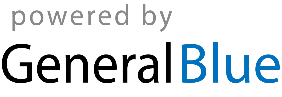 Guadeloupe 2024 CalendarGuadeloupe 2024 CalendarGuadeloupe 2024 CalendarGuadeloupe 2024 CalendarGuadeloupe 2024 CalendarGuadeloupe 2024 CalendarGuadeloupe 2024 CalendarGuadeloupe 2024 CalendarGuadeloupe 2024 CalendarGuadeloupe 2024 CalendarGuadeloupe 2024 CalendarGuadeloupe 2024 CalendarGuadeloupe 2024 CalendarGuadeloupe 2024 CalendarGuadeloupe 2024 CalendarGuadeloupe 2024 CalendarGuadeloupe 2024 CalendarGuadeloupe 2024 CalendarGuadeloupe 2024 CalendarGuadeloupe 2024 CalendarGuadeloupe 2024 CalendarGuadeloupe 2024 CalendarGuadeloupe 2024 CalendarJanuaryJanuaryJanuaryJanuaryJanuaryJanuaryJanuaryFebruaryFebruaryFebruaryFebruaryFebruaryFebruaryFebruaryMarchMarchMarchMarchMarchMarchMarchSuMoTuWeThFrSaSuMoTuWeThFrSaSuMoTuWeThFrSa12345612312789101112134567891034567891415161718192011121314151617101112131415162122232425262718192021222324171819202122232829303125262728292425262728293031AprilAprilAprilAprilAprilAprilAprilMayMayMayMayMayMayMayJuneJuneJuneJuneJuneJuneJuneSuMoTuWeThFrSaSuMoTuWeThFrSaSuMoTuWeThFrSa12345612341789101112135678910112345678141516171819201213141516171891011121314152122232425262719202122232425161718192021222829302627282930312324252627282930JulyJulyJulyJulyJulyJulyJulyAugustAugustAugustAugustAugustAugustAugustSeptemberSeptemberSeptemberSeptemberSeptemberSeptemberSeptemberSuMoTuWeThFrSaSuMoTuWeThFrSaSuMoTuWeThFrSa1234561231234567789101112134567891089101112131414151617181920111213141516171516171819202121222324252627181920212223242223242526272828293031252627282930312930OctoberOctoberOctoberOctoberOctoberOctoberOctoberNovemberNovemberNovemberNovemberNovemberNovemberNovemberDecemberDecemberDecemberDecemberDecemberDecemberDecemberSuMoTuWeThFrSaSuMoTuWeThFrSaSuMoTuWeThFrSa1234512123456767891011123456789891011121314131415161718191011121314151615161718192021202122232425261718192021222322232425262728272829303124252627282930293031Jan 1	New Year’s DayMar 29	Good FridayApr 1	Easter MondayMay 1	Labour DayMay 8	Victory DayMay 9	Ascension DayMay 20	Whit MondayMay 26	Mother’s DayMay 27	Abolition of SlaveryJul 14	Bastille DayJul 21	Victor Shoelcher DayAug 15	AssumptionNov 1	All Saints’ DayNov 11	Armistice DayDec 25	Christmas Day